     المملكة العربية السعودية 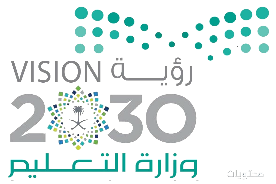           وزارة التعليم 										المادة : رياضياتالإدارة العامة للتعليم منطقة 									الصف : السادس ابتدائي مدرسة السعودية الابتدائية 									الزمن :الاختبار النهائي لمادة الرياضيات الفصل الدراسي الثاني لعام 1443هـ السؤال الأول : اختار الإجابة الصحيحة من بين الإجابات :السؤال الثاني : ضع اشارة صح أو اشارة خطأ: 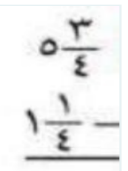 1/ ناتج الطرح في الصورة المرفقة هو       4  .						(		)2/ مقلوب         هو										(		)3/ كتلة الشيء هي مقدار ما فيه من مادة 							(		)مع اطيب الامنيات بالتوفيق ،،،معلم المادة / 1/ يقدر طول الشكل في الصورة المجاورة بالوحدات المترية 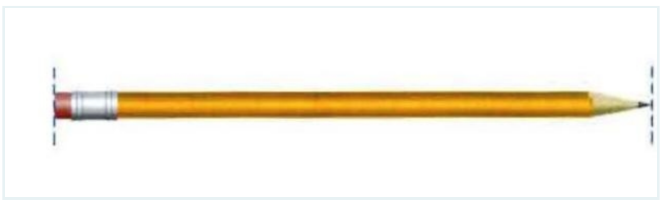 1/ يقدر طول الشكل في الصورة المجاورة بالوحدات المترية 1/ يقدر طول الشكل في الصورة المجاورة بالوحدات المترية 1/ يقدر طول الشكل في الصورة المجاورة بالوحدات المترية 1/ يقدر طول الشكل في الصورة المجاورة بالوحدات المترية 1/ يقدر طول الشكل في الصورة المجاورة بالوحدات المترية 1/ يقدر طول الشكل في الصورة المجاورة بالوحدات المترية 1/ يقدر طول الشكل في الصورة المجاورة بالوحدات المترية (أ)5 سم(ب)10 سم (ج)15 سم(د)20 سم2/ قرب ما يأتي إلى أقرب نصف  2/ قرب ما يأتي إلى أقرب نصف  2/ قرب ما يأتي إلى أقرب نصف  2/ قرب ما يأتي إلى أقرب نصف  2/ قرب ما يأتي إلى أقرب نصف  2/ قرب ما يأتي إلى أقرب نصف  2/ قرب ما يأتي إلى أقرب نصف  2/ قرب ما يأتي إلى أقرب نصف  (أ)0(ب)(ج)1(د)23/ القاسم المشترك الأكبر للعددين : 12 ، 183/ القاسم المشترك الأكبر للعددين : 12 ، 183/ القاسم المشترك الأكبر للعددين : 12 ، 183/ القاسم المشترك الأكبر للعددين : 12 ، 183/ القاسم المشترك الأكبر للعددين : 12 ، 183/ القاسم المشترك الأكبر للعددين : 12 ، 183/ القاسم المشترك الأكبر للعددين : 12 ، 183/ القاسم المشترك الأكبر للعددين : 12 ، 18(أ)6(ب)9(ج)3(د)24/ الوحدة المناسبة لقياس كتلة بطيخة كبيرة :4/ الوحدة المناسبة لقياس كتلة بطيخة كبيرة :4/ الوحدة المناسبة لقياس كتلة بطيخة كبيرة :4/ الوحدة المناسبة لقياس كتلة بطيخة كبيرة :4/ الوحدة المناسبة لقياس كتلة بطيخة كبيرة :4/ الوحدة المناسبة لقياس كتلة بطيخة كبيرة :4/ الوحدة المناسبة لقياس كتلة بطيخة كبيرة :4/ الوحدة المناسبة لقياس كتلة بطيخة كبيرة :(أ)كيلو جرام(ب)جرام (ج)ملجم(د)لتر5/ الكسر فيما يلي في أبسط صورة :5/ الكسر فيما يلي في أبسط صورة :5/ الكسر فيما يلي في أبسط صورة :5/ الكسر فيما يلي في أبسط صورة :5/ الكسر فيما يلي في أبسط صورة :5/ الكسر فيما يلي في أبسط صورة :5/ الكسر فيما يلي في أبسط صورة :5/ الكسر فيما يلي في أبسط صورة :(أ)(ب)(ج)(د)6/ العدد المناسب في الفراغ : 5ل = ..............مل 6/ العدد المناسب في الفراغ : 5ل = ..............مل 6/ العدد المناسب في الفراغ : 5ل = ..............مل 6/ العدد المناسب في الفراغ : 5ل = ..............مل 6/ العدد المناسب في الفراغ : 5ل = ..............مل 6/ العدد المناسب في الفراغ : 5ل = ..............مل 6/ العدد المناسب في الفراغ : 5ل = ..............مل 6/ العدد المناسب في الفراغ : 5ل = ..............مل (أ)5(ب)5000(ج)50(د)5007/ العدد الكسري الآتي في صورة كسر غير فعلي                                                                   47/ العدد الكسري الآتي في صورة كسر غير فعلي                                                                   47/ العدد الكسري الآتي في صورة كسر غير فعلي                                                                   47/ العدد الكسري الآتي في صورة كسر غير فعلي                                                                   47/ العدد الكسري الآتي في صورة كسر غير فعلي                                                                   47/ العدد الكسري الآتي في صورة كسر غير فعلي                                                                   47/ العدد الكسري الآتي في صورة كسر غير فعلي                                                                   47/ العدد الكسري الآتي في صورة كسر غير فعلي                                                                   4(أ)(ب)(ج)(د)8/ أشترك خالد وعمر وفهد وسهيل في سباق جري تتابع .. عدد التراتيب الممكنة لهذا السباق على أن يكون خالد آخر من يجري :8/ أشترك خالد وعمر وفهد وسهيل في سباق جري تتابع .. عدد التراتيب الممكنة لهذا السباق على أن يكون خالد آخر من يجري :8/ أشترك خالد وعمر وفهد وسهيل في سباق جري تتابع .. عدد التراتيب الممكنة لهذا السباق على أن يكون خالد آخر من يجري :8/ أشترك خالد وعمر وفهد وسهيل في سباق جري تتابع .. عدد التراتيب الممكنة لهذا السباق على أن يكون خالد آخر من يجري :8/ أشترك خالد وعمر وفهد وسهيل في سباق جري تتابع .. عدد التراتيب الممكنة لهذا السباق على أن يكون خالد آخر من يجري :8/ أشترك خالد وعمر وفهد وسهيل في سباق جري تتابع .. عدد التراتيب الممكنة لهذا السباق على أن يكون خالد آخر من يجري :8/ أشترك خالد وعمر وفهد وسهيل في سباق جري تتابع .. عدد التراتيب الممكنة لهذا السباق على أن يكون خالد آخر من يجري :8/ أشترك خالد وعمر وفهد وسهيل في سباق جري تتابع .. عدد التراتيب الممكنة لهذا السباق على أن يكون خالد آخر من يجري :(أ)3(ب)4(ج)5(د)69/ أوجد ناتج جمع:            +  9/ أوجد ناتج جمع:            +  9/ أوجد ناتج جمع:            +  9/ أوجد ناتج جمع:            +  9/ أوجد ناتج جمع:            +  9/ أوجد ناتج جمع:            +  9/ أوجد ناتج جمع:            +  9/ أوجد ناتج جمع:            +  (أ)(ب)(ج)(د)10/ الوحدة المترية المناسبة لقياس أطوال مآذن الحرم المكي الشريف :10/ الوحدة المترية المناسبة لقياس أطوال مآذن الحرم المكي الشريف :10/ الوحدة المترية المناسبة لقياس أطوال مآذن الحرم المكي الشريف :10/ الوحدة المترية المناسبة لقياس أطوال مآذن الحرم المكي الشريف :10/ الوحدة المترية المناسبة لقياس أطوال مآذن الحرم المكي الشريف :10/ الوحدة المترية المناسبة لقياس أطوال مآذن الحرم المكي الشريف :10/ الوحدة المترية المناسبة لقياس أطوال مآذن الحرم المكي الشريف :10/ الوحدة المترية المناسبة لقياس أطوال مآذن الحرم المكي الشريف :(أ)الملمتر(ب)السنتمتر(ج)الكيلومتر(د)المتر11/ ناتج الضرب :       ×  11/ ناتج الضرب :       ×  11/ ناتج الضرب :       ×  11/ ناتج الضرب :       ×  11/ ناتج الضرب :       ×  11/ ناتج الضرب :       ×  11/ ناتج الضرب :       ×  11/ ناتج الضرب :       ×  (أ)(ب)(ج)(د)12/ المضاعف المشترك الأصغر للعددين : 6 ، 1012/ المضاعف المشترك الأصغر للعددين : 6 ، 1012/ المضاعف المشترك الأصغر للعددين : 6 ، 1012/ المضاعف المشترك الأصغر للعددين : 6 ، 1012/ المضاعف المشترك الأصغر للعددين : 6 ، 1012/ المضاعف المشترك الأصغر للعددين : 6 ، 1012/ المضاعف المشترك الأصغر للعددين : 6 ، 1012/ المضاعف المشترك الأصغر للعددين : 6 ، 10(أ)30(ب)20(ج)15(د)1013/ أوجد ناتج الطرح فيما يأتي :         _13/ أوجد ناتج الطرح فيما يأتي :         _13/ أوجد ناتج الطرح فيما يأتي :         _13/ أوجد ناتج الطرح فيما يأتي :         _13/ أوجد ناتج الطرح فيما يأتي :         _13/ أوجد ناتج الطرح فيما يأتي :         _13/ أوجد ناتج الطرح فيما يأتي :         _13/ أوجد ناتج الطرح فيما يأتي :         _(أ)(ب)(ج)(د)14/ الإشارة المناسبة للمقارنة بين الكسر فيما يلي :  14/ الإشارة المناسبة للمقارنة بين الكسر فيما يلي :  14/ الإشارة المناسبة للمقارنة بين الكسر فيما يلي :  14/ الإشارة المناسبة للمقارنة بين الكسر فيما يلي :  14/ الإشارة المناسبة للمقارنة بين الكسر فيما يلي :  14/ الإشارة المناسبة للمقارنة بين الكسر فيما يلي :  14/ الإشارة المناسبة للمقارنة بين الكسر فيما يلي :  14/ الإشارة المناسبة للمقارنة بين الكسر فيما يلي :  (أ)<(ب)>(ج)=(د)×15/ حيواناتٌ : يستطيع حيوان الكسلان، ذو الأصابع الثلاثٍ في قدمه ، أن يسير بسرعة      كلم/الساعة فما المسافة التي يقطعها في        2  ساعة إذا حافظ على سرعته المذكورة ؟15/ حيواناتٌ : يستطيع حيوان الكسلان، ذو الأصابع الثلاثٍ في قدمه ، أن يسير بسرعة      كلم/الساعة فما المسافة التي يقطعها في        2  ساعة إذا حافظ على سرعته المذكورة ؟15/ حيواناتٌ : يستطيع حيوان الكسلان، ذو الأصابع الثلاثٍ في قدمه ، أن يسير بسرعة      كلم/الساعة فما المسافة التي يقطعها في        2  ساعة إذا حافظ على سرعته المذكورة ؟15/ حيواناتٌ : يستطيع حيوان الكسلان، ذو الأصابع الثلاثٍ في قدمه ، أن يسير بسرعة      كلم/الساعة فما المسافة التي يقطعها في        2  ساعة إذا حافظ على سرعته المذكورة ؟15/ حيواناتٌ : يستطيع حيوان الكسلان، ذو الأصابع الثلاثٍ في قدمه ، أن يسير بسرعة      كلم/الساعة فما المسافة التي يقطعها في        2  ساعة إذا حافظ على سرعته المذكورة ؟15/ حيواناتٌ : يستطيع حيوان الكسلان، ذو الأصابع الثلاثٍ في قدمه ، أن يسير بسرعة      كلم/الساعة فما المسافة التي يقطعها في        2  ساعة إذا حافظ على سرعته المذكورة ؟15/ حيواناتٌ : يستطيع حيوان الكسلان، ذو الأصابع الثلاثٍ في قدمه ، أن يسير بسرعة      كلم/الساعة فما المسافة التي يقطعها في        2  ساعة إذا حافظ على سرعته المذكورة ؟15/ حيواناتٌ : يستطيع حيوان الكسلان، ذو الأصابع الثلاثٍ في قدمه ، أن يسير بسرعة      كلم/الساعة فما المسافة التي يقطعها في        2  ساعة إذا حافظ على سرعته المذكورة ؟(أ)     كلم (ب)    كلم (ج)    كلم (د)    كلم 16/ الكسر العشري 0.4 في صورة كسر اعتيادي في أبسط صورة :16/ الكسر العشري 0.4 في صورة كسر اعتيادي في أبسط صورة :16/ الكسر العشري 0.4 في صورة كسر اعتيادي في أبسط صورة :16/ الكسر العشري 0.4 في صورة كسر اعتيادي في أبسط صورة :16/ الكسر العشري 0.4 في صورة كسر اعتيادي في أبسط صورة :16/ الكسر العشري 0.4 في صورة كسر اعتيادي في أبسط صورة :16/ الكسر العشري 0.4 في صورة كسر اعتيادي في أبسط صورة :16/ الكسر العشري 0.4 في صورة كسر اعتيادي في أبسط صورة :(أ)(ب)(ج)(د)17/ يبيع مطعم ثلاثة أنواع من الفطائر هي : فطائر باللحم ، فطائر بالجبن ، فطائر بالبيض .. فبكم طريقة يمكن ترتيب هذه الأنواع من الفطائر في ثلاجة العرض :17/ يبيع مطعم ثلاثة أنواع من الفطائر هي : فطائر باللحم ، فطائر بالجبن ، فطائر بالبيض .. فبكم طريقة يمكن ترتيب هذه الأنواع من الفطائر في ثلاجة العرض :17/ يبيع مطعم ثلاثة أنواع من الفطائر هي : فطائر باللحم ، فطائر بالجبن ، فطائر بالبيض .. فبكم طريقة يمكن ترتيب هذه الأنواع من الفطائر في ثلاجة العرض :17/ يبيع مطعم ثلاثة أنواع من الفطائر هي : فطائر باللحم ، فطائر بالجبن ، فطائر بالبيض .. فبكم طريقة يمكن ترتيب هذه الأنواع من الفطائر في ثلاجة العرض :17/ يبيع مطعم ثلاثة أنواع من الفطائر هي : فطائر باللحم ، فطائر بالجبن ، فطائر بالبيض .. فبكم طريقة يمكن ترتيب هذه الأنواع من الفطائر في ثلاجة العرض :17/ يبيع مطعم ثلاثة أنواع من الفطائر هي : فطائر باللحم ، فطائر بالجبن ، فطائر بالبيض .. فبكم طريقة يمكن ترتيب هذه الأنواع من الفطائر في ثلاجة العرض :17/ يبيع مطعم ثلاثة أنواع من الفطائر هي : فطائر باللحم ، فطائر بالجبن ، فطائر بالبيض .. فبكم طريقة يمكن ترتيب هذه الأنواع من الفطائر في ثلاجة العرض :17/ يبيع مطعم ثلاثة أنواع من الفطائر هي : فطائر باللحم ، فطائر بالجبن ، فطائر بالبيض .. فبكم طريقة يمكن ترتيب هذه الأنواع من الفطائر في ثلاجة العرض :(أ)3 طرق(ب)4 طرق (ج)5 طرق (د)6 طرق18/ قدر ناتج الضرب التالي :        × 15 18/ قدر ناتج الضرب التالي :        × 15 18/ قدر ناتج الضرب التالي :        × 15 18/ قدر ناتج الضرب التالي :        × 15 18/ قدر ناتج الضرب التالي :        × 15 18/ قدر ناتج الضرب التالي :        × 15 18/ قدر ناتج الضرب التالي :        × 15 18/ قدر ناتج الضرب التالي :        × 15 (أ)4(ب)3(ج)1(د)219/ الكسر الاعتيادي التالي في صورة كسر عشري :19/ الكسر الاعتيادي التالي في صورة كسر عشري :19/ الكسر الاعتيادي التالي في صورة كسر عشري :19/ الكسر الاعتيادي التالي في صورة كسر عشري :19/ الكسر الاعتيادي التالي في صورة كسر عشري :19/ الكسر الاعتيادي التالي في صورة كسر عشري :19/ الكسر الاعتيادي التالي في صورة كسر عشري :19/ الكسر الاعتيادي التالي في صورة كسر عشري :(أ)0.09(ب)0.009(ج)0.9(د)0.09020/ العدد المناسب في المكان الخالي حتى يكون الكسران متكافئان :20/ العدد المناسب في المكان الخالي حتى يكون الكسران متكافئان :20/ العدد المناسب في المكان الخالي حتى يكون الكسران متكافئان :20/ العدد المناسب في المكان الخالي حتى يكون الكسران متكافئان :20/ العدد المناسب في المكان الخالي حتى يكون الكسران متكافئان :20/ العدد المناسب في المكان الخالي حتى يكون الكسران متكافئان :20/ العدد المناسب في المكان الخالي حتى يكون الكسران متكافئان :20/ العدد المناسب في المكان الخالي حتى يكون الكسران متكافئان :(أ)30(ب)40(ج)50(د)6021/ وحدة قياس الطول الأساسية في النظام المتري :21/ وحدة قياس الطول الأساسية في النظام المتري :21/ وحدة قياس الطول الأساسية في النظام المتري :21/ وحدة قياس الطول الأساسية في النظام المتري :21/ وحدة قياس الطول الأساسية في النظام المتري :21/ وحدة قياس الطول الأساسية في النظام المتري :21/ وحدة قياس الطول الأساسية في النظام المتري :21/ وحدة قياس الطول الأساسية في النظام المتري :(أ)المتر (ب)السنتمتر(ج)الملمتر(د)الجرام 22/ أكتب العدد المناسب في الفراغ : 95جم = 000 ملجم 22/ أكتب العدد المناسب في الفراغ : 95جم = 000 ملجم 22/ أكتب العدد المناسب في الفراغ : 95جم = 000 ملجم 22/ أكتب العدد المناسب في الفراغ : 95جم = 000 ملجم 22/ أكتب العدد المناسب في الفراغ : 95جم = 000 ملجم 22/ أكتب العدد المناسب في الفراغ : 95جم = 000 ملجم 22/ أكتب العدد المناسب في الفراغ : 95جم = 000 ملجم 22/ أكتب العدد المناسب في الفراغ : 95جم = 000 ملجم (أ)95000(ب)950(ج)9500(د)9523/ أوجد ناتج القسمة فيما يأتي  :          ÷  23/ أوجد ناتج القسمة فيما يأتي  :          ÷  23/ أوجد ناتج القسمة فيما يأتي  :          ÷  23/ أوجد ناتج القسمة فيما يأتي  :          ÷  23/ أوجد ناتج القسمة فيما يأتي  :          ÷  23/ أوجد ناتج القسمة فيما يأتي  :          ÷  23/ أوجد ناتج القسمة فيما يأتي  :          ÷  23/ أوجد ناتج القسمة فيما يأتي  :          ÷  (أ)(ب)(ج)(د)24/ الترتيب الصحيح للكسور فيما يلي ترتيباً تصاعدياً :        ،       ،       ،24/ الترتيب الصحيح للكسور فيما يلي ترتيباً تصاعدياً :        ،       ،       ،24/ الترتيب الصحيح للكسور فيما يلي ترتيباً تصاعدياً :        ،       ،       ،24/ الترتيب الصحيح للكسور فيما يلي ترتيباً تصاعدياً :        ،       ،       ،24/ الترتيب الصحيح للكسور فيما يلي ترتيباً تصاعدياً :        ،       ،       ،24/ الترتيب الصحيح للكسور فيما يلي ترتيباً تصاعدياً :        ،       ،       ،24/ الترتيب الصحيح للكسور فيما يلي ترتيباً تصاعدياً :        ،       ،       ،24/ الترتيب الصحيح للكسور فيما يلي ترتيباً تصاعدياً :        ،       ،       ،(أ)   ،    ،     ،(ب)    ،     ،     ،(ج)    ،     ،     ،(د)   ،     ،      ،27/ القواسم المشتركة للعددين : 11 ، 1427/ القواسم المشتركة للعددين : 11 ، 1427/ القواسم المشتركة للعددين : 11 ، 1427/ القواسم المشتركة للعددين : 11 ، 1427/ القواسم المشتركة للعددين : 11 ، 1427/ القواسم المشتركة للعددين : 11 ، 1427/ القواسم المشتركة للعددين : 11 ، 1427/ القواسم المشتركة للعددين : 11 ، 14(أ)4(ب)3(ج)2(د)128/ علومٌ : يبلغ عدد كروموسومات الإنسان 46، والذي يساوي      5  عدد كروموسومات ذبابة الفاكهة . فما عدد كروموسومات هذه الذبابة ؟28/ علومٌ : يبلغ عدد كروموسومات الإنسان 46، والذي يساوي      5  عدد كروموسومات ذبابة الفاكهة . فما عدد كروموسومات هذه الذبابة ؟28/ علومٌ : يبلغ عدد كروموسومات الإنسان 46، والذي يساوي      5  عدد كروموسومات ذبابة الفاكهة . فما عدد كروموسومات هذه الذبابة ؟28/ علومٌ : يبلغ عدد كروموسومات الإنسان 46، والذي يساوي      5  عدد كروموسومات ذبابة الفاكهة . فما عدد كروموسومات هذه الذبابة ؟28/ علومٌ : يبلغ عدد كروموسومات الإنسان 46، والذي يساوي      5  عدد كروموسومات ذبابة الفاكهة . فما عدد كروموسومات هذه الذبابة ؟28/ علومٌ : يبلغ عدد كروموسومات الإنسان 46، والذي يساوي      5  عدد كروموسومات ذبابة الفاكهة . فما عدد كروموسومات هذه الذبابة ؟28/ علومٌ : يبلغ عدد كروموسومات الإنسان 46، والذي يساوي      5  عدد كروموسومات ذبابة الفاكهة . فما عدد كروموسومات هذه الذبابة ؟28/ علومٌ : يبلغ عدد كروموسومات الإنسان 46، والذي يساوي      5  عدد كروموسومات ذبابة الفاكهة . فما عدد كروموسومات هذه الذبابة ؟(أ)5 (ب)7(ج)8(د)1029/ أوجدي ناتج الطرح  :       _ 29/ أوجدي ناتج الطرح  :       _ 29/ أوجدي ناتج الطرح  :       _ 29/ أوجدي ناتج الطرح  :       _ 29/ أوجدي ناتج الطرح  :       _ 29/ أوجدي ناتج الطرح  :       _ 29/ أوجدي ناتج الطرح  :       _ 29/ أوجدي ناتج الطرح  :       _ (أ)(ب)(ج)(د)30/ يقرب العدد الكسري      230/ يقرب العدد الكسري      230/ يقرب العدد الكسري      230/ يقرب العدد الكسري      230/ يقرب العدد الكسري      230/ يقرب العدد الكسري      230/ يقرب العدد الكسري      230/ يقرب العدد الكسري      2(أ)1 (ب)2(ج)3(د)431/ أكتب الكسر الغير فعلي الآتي في صورة عدد كسري :31/ أكتب الكسر الغير فعلي الآتي في صورة عدد كسري :31/ أكتب الكسر الغير فعلي الآتي في صورة عدد كسري :31/ أكتب الكسر الغير فعلي الآتي في صورة عدد كسري :31/ أكتب الكسر الغير فعلي الآتي في صورة عدد كسري :31/ أكتب الكسر الغير فعلي الآتي في صورة عدد كسري :31/ أكتب الكسر الغير فعلي الآتي في صورة عدد كسري :31/ أكتب الكسر الغير فعلي الآتي في صورة عدد كسري :(أ)     5(ب)     3(ج)    4     (د)     232/ وحدة السعة المناسبة لقياس سعة حوض الحمام :32/ وحدة السعة المناسبة لقياس سعة حوض الحمام :32/ وحدة السعة المناسبة لقياس سعة حوض الحمام :32/ وحدة السعة المناسبة لقياس سعة حوض الحمام :32/ وحدة السعة المناسبة لقياس سعة حوض الحمام :32/ وحدة السعة المناسبة لقياس سعة حوض الحمام :32/ وحدة السعة المناسبة لقياس سعة حوض الحمام :32/ وحدة السعة المناسبة لقياس سعة حوض الحمام :(أ)سم (ب)جرام(ج)كيلوجرام(د)لتر33/ أوجد ناتج القسمة في أبسط صورة لـ :      3 ÷ 233/ أوجد ناتج القسمة في أبسط صورة لـ :      3 ÷ 233/ أوجد ناتج القسمة في أبسط صورة لـ :      3 ÷ 233/ أوجد ناتج القسمة في أبسط صورة لـ :      3 ÷ 233/ أوجد ناتج القسمة في أبسط صورة لـ :      3 ÷ 233/ أوجد ناتج القسمة في أبسط صورة لـ :      3 ÷ 233/ أوجد ناتج القسمة في أبسط صورة لـ :      3 ÷ 233/ أوجد ناتج القسمة في أبسط صورة لـ :      3 ÷ 2(أ)(ب)(ج)2(د)333/     3 × 333/     3 × 333/     3 × 333/     3 × 333/     3 × 333/     3 × 333/     3 × 333/     3 × 3(أ)8 (ب)9(ج)1(د)234/   64 ÷ 10034/   64 ÷ 10034/   64 ÷ 10034/   64 ÷ 10034/   64 ÷ 10034/   64 ÷ 10034/   64 ÷ 10034/   64 ÷ 100(أ)64 (ب)0.64(ج)0.064(د)64035/ المضاعفات المشتركة الثلاثة الأولى للعددين : 2 ، 1035/ المضاعفات المشتركة الثلاثة الأولى للعددين : 2 ، 1035/ المضاعفات المشتركة الثلاثة الأولى للعددين : 2 ، 1035/ المضاعفات المشتركة الثلاثة الأولى للعددين : 2 ، 1035/ المضاعفات المشتركة الثلاثة الأولى للعددين : 2 ، 1035/ المضاعفات المشتركة الثلاثة الأولى للعددين : 2 ، 1035/ المضاعفات المشتركة الثلاثة الأولى للعددين : 2 ، 1035/ المضاعفات المشتركة الثلاثة الأولى للعددين : 2 ، 10(أ)10 ، 20 ، 30 (ب)3 ، 7 ، 9(ج)11 ، 17 ، 19(د)21 ، 23 ، 27